Результаты участия учащихся в очных мероприятиях2019 г. - Всероссийская научно-практическая конференция муниципального уровня «Шаг в будущее» - диплом 1 степени (Толстых А., 9 класс)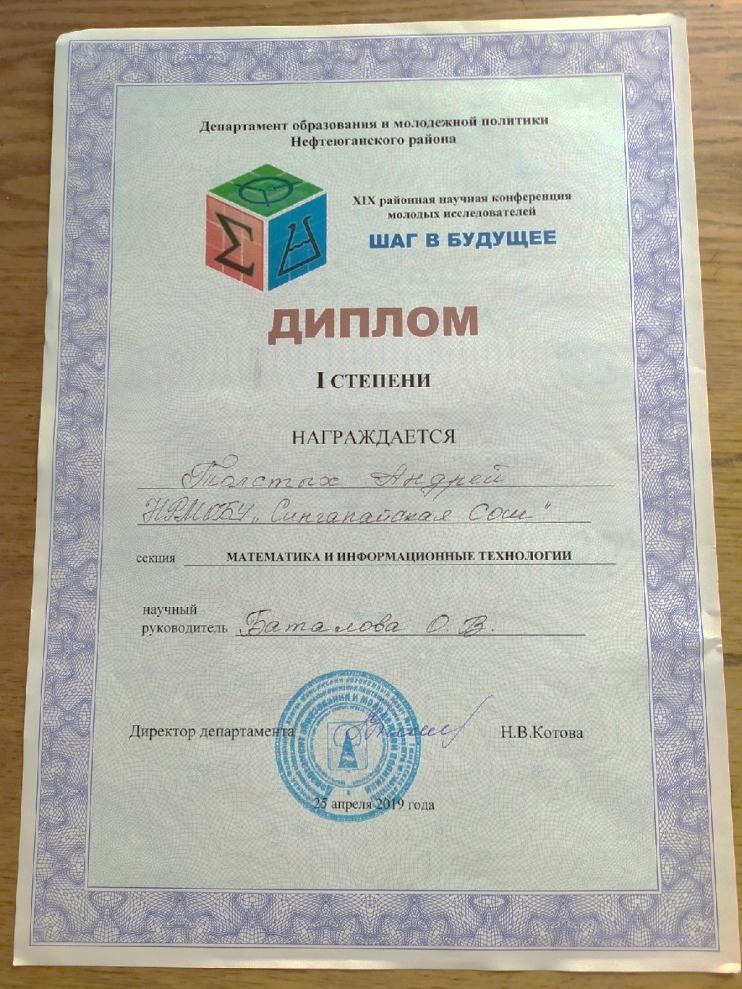 в 2020 г. - Всероссийская олимпиада муниципального уровня по математике - 3 победителя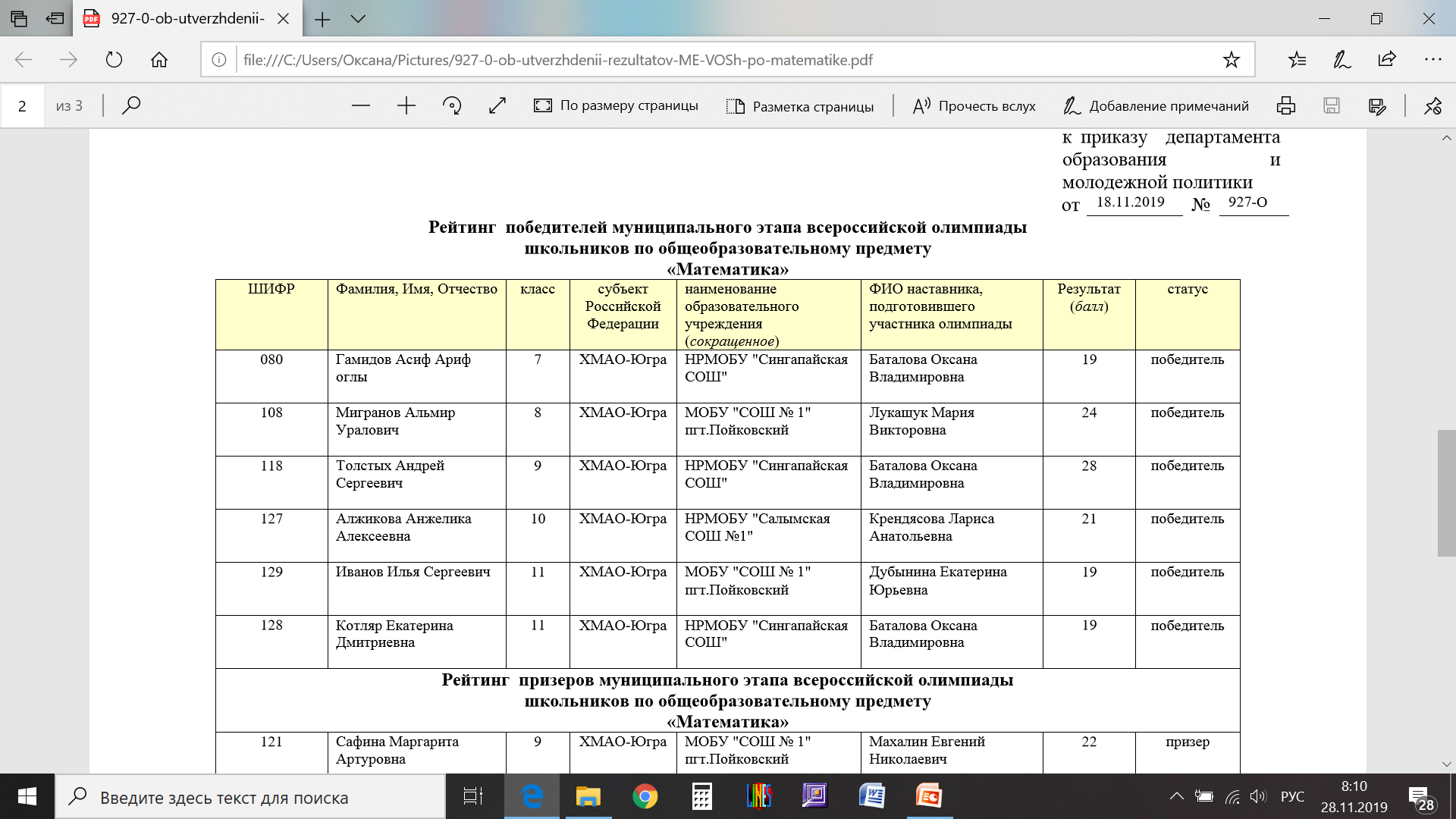 в 2020 г. - Всероссийская научно-практическая конференция муниципального уровня «Шаг в будущее» - диплом 1 степени (Авраменко К., 7 класс)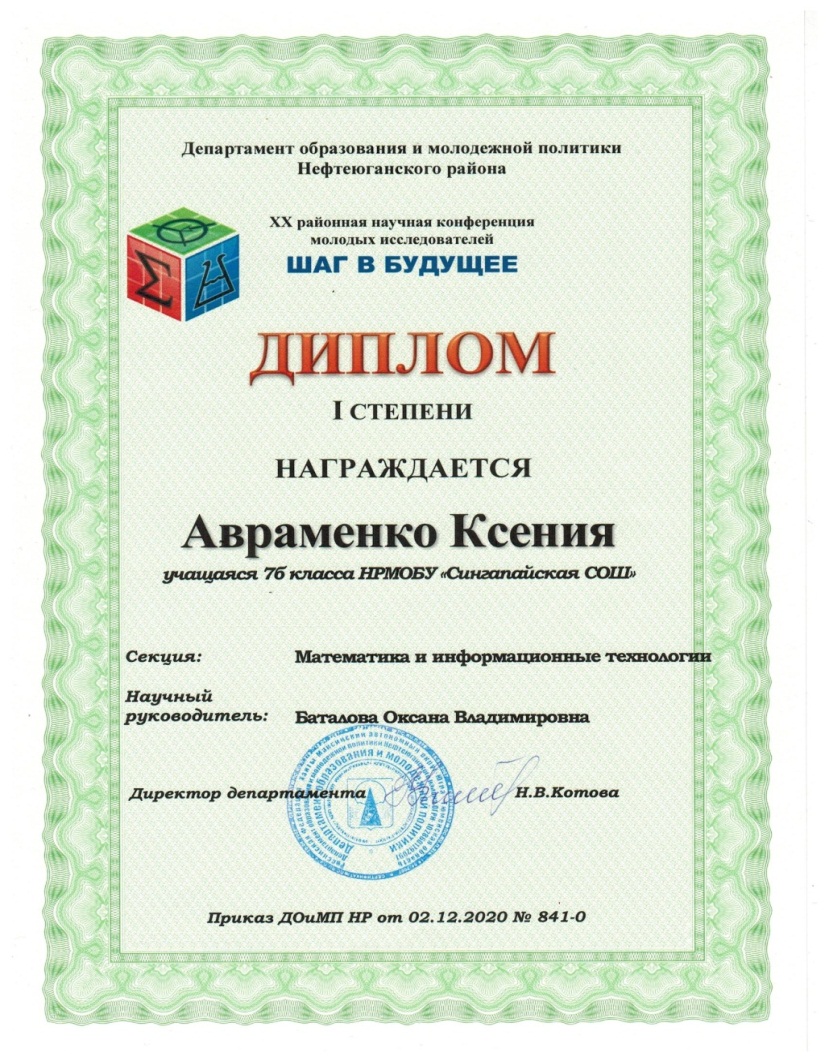 2022 г. – Всероссийская научно-практическая конференция муниципального уровня «Шаг в будущее» - диплом 1 степени (работа отобрана для участия в окружном конкурсе)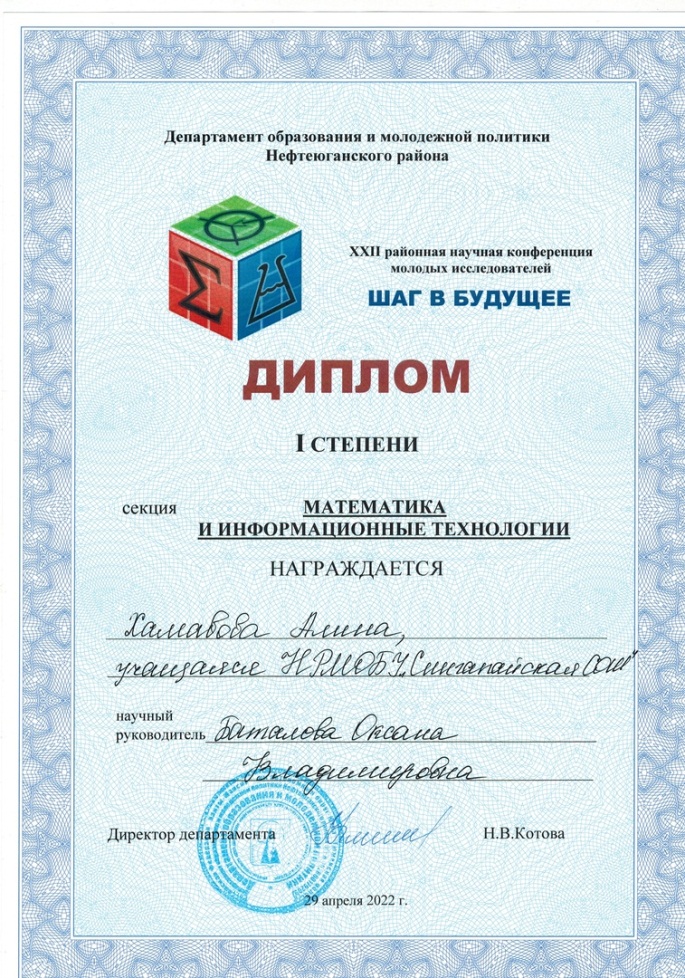 2022 г. – Всероссийская научно-практическая конференция муниципального уровня «Шаг в будущее» - диплом 3 степени (Толстых А., 11 кл.)  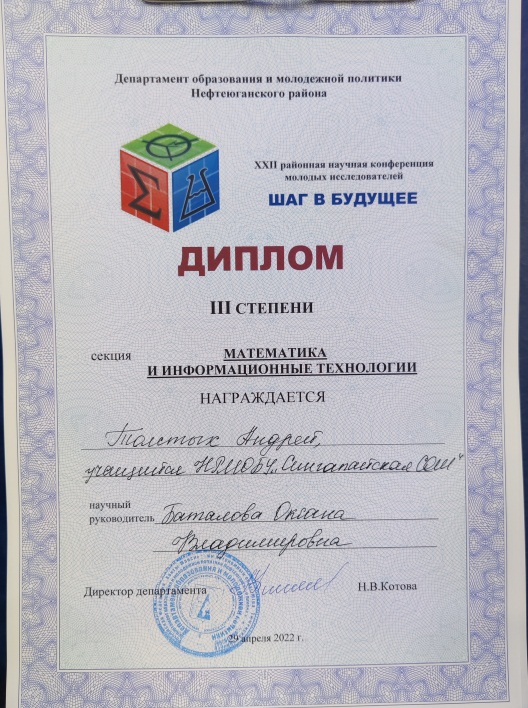 Достижения по проекту «Шахматное образование»: региональный шахматный турнир - 2 место (Москалюк В.), 2022 г. 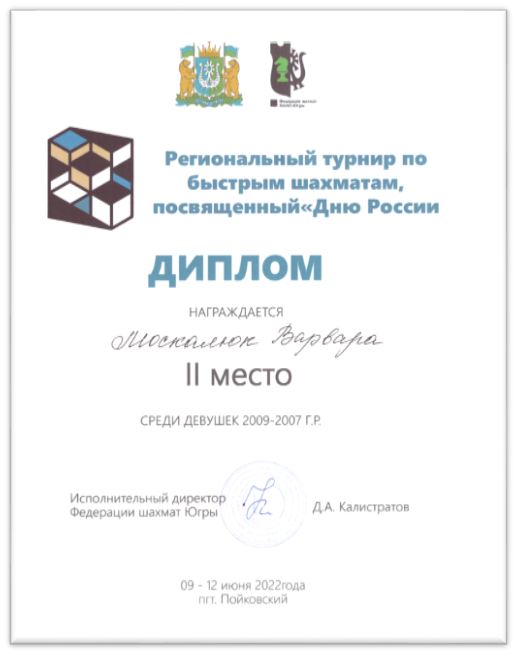 